Assessing Working mathematically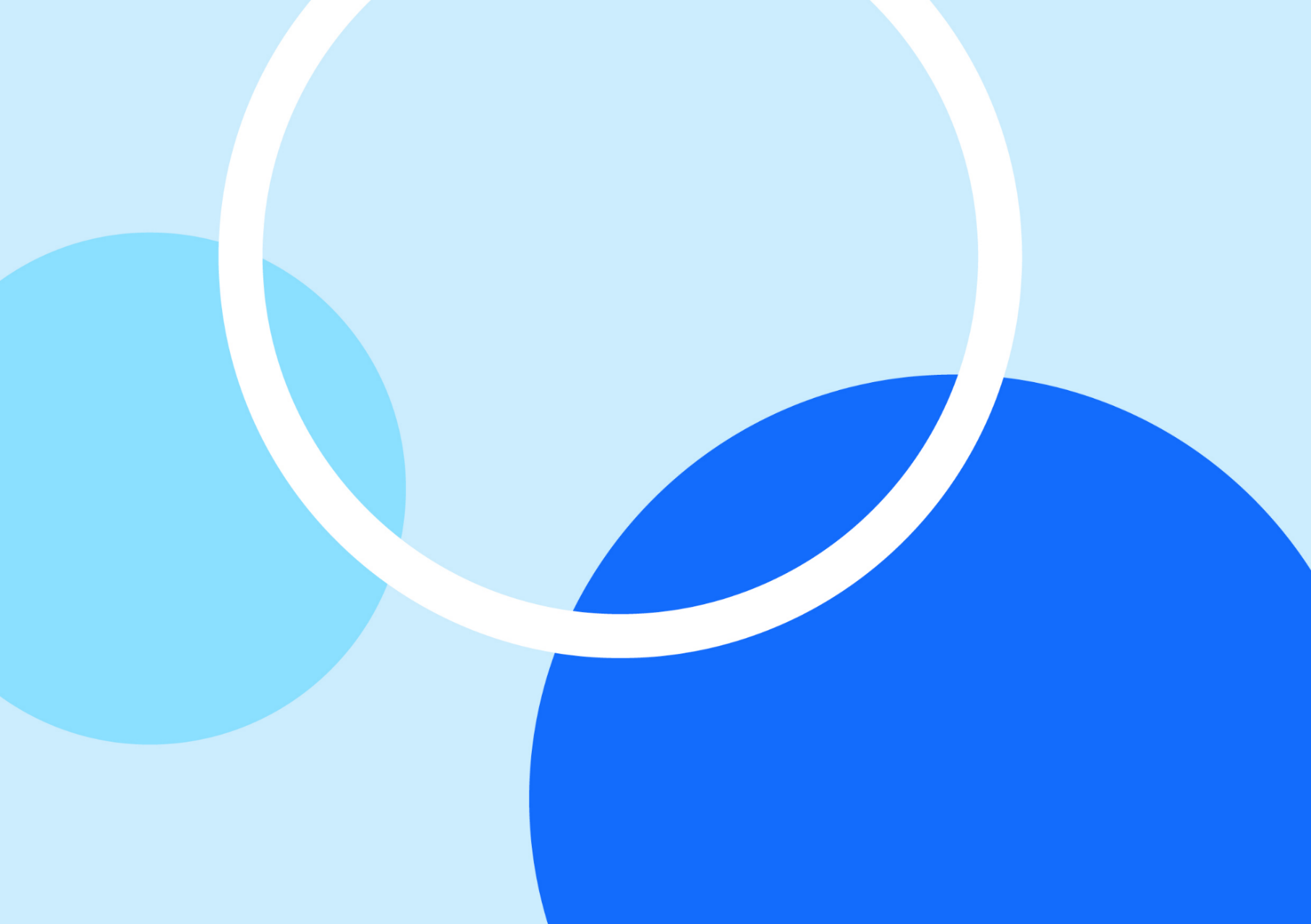 Participant workbookAbout this workbookThis workbook is designed to guide your thinking, reflections and plans for future action. In the workbook, you will find note-taking pages that complement the presentation and activity templates to help you engage with the content.The note-taking pages feature focus questions specific to the content of the presentation. They also provide you with the opportunity to record your key take-aways and ideas.The activity pages support you to collaborate with colleagues and consider how you can apply the content in your school context. Your facilitator will guide you through the activities.This workbook can be printed double-sided or used digitally. If you have questions about the presentation, please connect with your Statewide staffroom or email mathematics7-12@det.nsw.edu.au.Presentation overviewThis session will guide you through practical strategies and best practices for assessing Working mathematically. You will:discover how to design and implement formative and summative assessments that authentically capture students’ problem-solving skills and mathematical reasoning abilitiesexplore what the new overarching Working mathematically outcome can look like in a classroom.Learning intentions and success criteriaBy the end of the presentation, participants will:understand NESA’s assessment informationbe able to create assessment opportunities that best allow students to demonstrate their learning.To demonstrate learning, participants will:be able to choose the best assessment tools to suit their students’ needsbe able to explain how their assessment tools allow students to demonstrate Working mathematically processes.Alignment to the Australian Professional Standards for TeachersThis presentation aligns with the following standards:5.1.2 Develop, select and use informal and formal, diagnostic, formative and summative assessment strategies to assess student learning.6.3.2 Contribute to collegial discussions and apply constructive feedback from colleagues to improve professional knowledge and practice.Presentation notesFocus questionsHow can we improve summative assessment to provide opportunities for students to demonstrate Working mathematically skills and processes?How can we best plan formative assessment strategies to gather evidence of students Working mathematically throughout the teaching and learning cycle?SummaryThe 3 key ideas that I would like to apply to my practice:1.2.3.Activity 1Select an assessment task that you use currently in your school. This does not need to be a test; it could be any summative task that asks students to respond to a prompt or question. If you do not have a task, consider selecting questions from the examples in the 7–10 section of the Mathematics K–10 Syllabus (bit.ly/MathK-10Syl), similar to the process shown in the presentation.Select a question or set of questions from your chosen task.Highlight any existing opportunities to demonstrate the course performance descriptors (bit.ly/MathCPD).Modify the question to allow more opportunities for students to demonstrate the course performance descriptors (bit.ly/MathCPD).Consider how likely it is that a student would respond in a way that takes advantage of the opportunities you have created. Does this require any modifications to how the mathematics is taught?Record your answers in the table below.Activity 2Select a formative assessment strategy from the table below or another strategy that you are familiar with.Select a lesson that you are planning to teach this week to incorporate your formative assessment strategy.Plan how you will implement your formative assessment strategy, including how you might modify future teaching based on possible responses.Table  – formative assessment strategiesWhere to next?Would you like to learn more? The links below provide additional learning and resources.Planning programming and assessing mathematics 7–10 (bit.ly/departmentresources) – resources developed and published by the NSW Department of Education to support the implementation of the 7–10 section of the Mathematics K–10 Syllabus. Participants could review the provided assessment tasks in both Stage 4 and 5 as examples of the summative assessment strategies described in this presentation. Additionally, formative assessment strategies are highlighted throughout the lessons provided at this link.Professional Learning (bit.ly/MathMicrolearn) – short, flexible and available on demand professional learning modules to support you with the implementation of the 7–10 section of the Mathematics K–10 Syllabus.EvaluationWe value your feedback. Please complete the Assessing Working mathematically evaluation to help us provide further support. 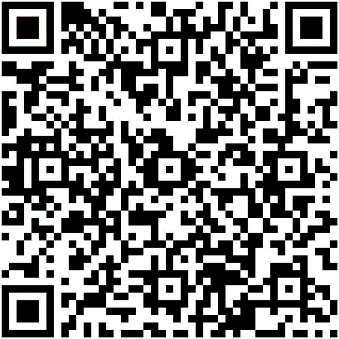 ReferencesThis resource contains NSW Curriculum and syllabus content. The NSW Curriculum is developed by the NSW Education Standards Authority. This content is prepared by NESA for and on behalf of the Crown in right of the State of New South Wales. The material is protected by Crown copyright.Please refer to the NESA Copyright Disclaimer for more information https://educationstandards.nsw.edu.au/wps/portal/nesa/mini-footer/copyright.NESA holds the only official and up-to-date versions of the NSW Curriculum and syllabus documents. Please visit the NSW Education Standards Authority (NESA) website https://educationstandards.nsw.edu.au/ and the NSW Curriculum website https://curriculum.nsw.edu.au.Mathematics K–10 Syllabus © NSW Education Standards Authority (NESA) for and on behalf of the Crown in right of the State of New South Wales, 2022.NESA (NSW Education Standards Authority) (2021) ‘Proficient Teacher: Standard descriptors’, The Standards, NESA website, accessed 8 December 2023.Organization for Economic Cooperation and Development (OECD) (2019) ‘PISA 2018 Assessment and Analytical Framework: PISA 2018 Mathematics Framework’, OECD iLibrary, accessed 8 December 2023.OECD (2022) Description of the PISA mathematics literacy proficiency levels: 2022 [PDF 106 KB], OECD iLibrary, accessed 8 December 2023.Wiliam D (2011) Embedded Formative Assessment, Solution Tree Press, Bloomington.© State of New South Wales (Department of Education), 2024The copyright material published in this resource is subject to the Copyright Act 1968 (Cth) and is owned by the NSW Department of Education or, where indicated, by a party other than the NSW Department of Education (third-party material).Copyright material available in this resource and owned by the NSW Department of Education is licensed under a Creative Commons Attribution 4.0 International (CC BY 4.0) license.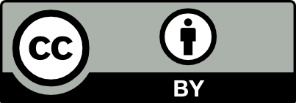 This license allows you to share and adapt the material for any purpose, even commercially.Attribution should be given to © State of New South Wales (Department of Education), 2024.Material in this resource not available under a Creative Commons license:the NSW Department of Education logo, other logos and trademark-protected materialmaterial owned by a third party that has been reproduced with permission. You will need to obtain permission from the third party to reuse its material.Links to third-party material and websitesPlease note that the provided (reading/viewing material/list/links/texts) are a suggestion only and implies no endorsement, by the New South Wales Department of Education, of any author, publisher, or book title. School principals and teachers are best placed to assess the suitability of resources that would complement the curriculum and reflect the needs and interests of their students.If you use the links provided in this document to access a third-party's website, you acknowledge that the terms of use, including licence terms set out on the third-party's website apply to the use which may be made of the materials on that third-party website or where permitted by the Copyright Act 1968 (Cth). The department accepts no responsibility for content on third-party websites.Key pointsNotesKey pointsNotesAssessment task breakdownResponsesOriginal questionExisting opportunities to demonstrate the course performance descriptorsModified questionTeaching considerationsStrategyDescriptionLink to strategyFinger voteStudents respond to a multiple-choice question by raising a number of fingers. A is 1 finger, B is 2 fingers, and so on.On Formative Assessment in Math: How Diagnostic Questions Can Help [PDF 429 KB] (bit.ly/fingervotestrategy)Mini whiteboardsStudents respond to a question by writing their answer on an individual whiteboard. The teacher can ask all students to raise their whiteboards at the same time.bit.ly/miniwbstrategyVertical non-permanent surfacesStudents work in groups of 3 at vertical non-permanent surfaces such as plastic pockets stuck to a wall, with one whiteboard marker per group. The teacher can observe all students working at once and prompt students to justify their answers.bit.ly/VNPSstrategyThink-Pair-ShareStudents think independently about a prompt or problem, pairing up and discussing their ideas with a classmate, and then sharing their combined knowledge with the class.bit.ly/thinkpairsharestrategyExit ticketsStudents respond to a few key questions or prompts at the end of a lesson.bit.ly/exitticketstrategy